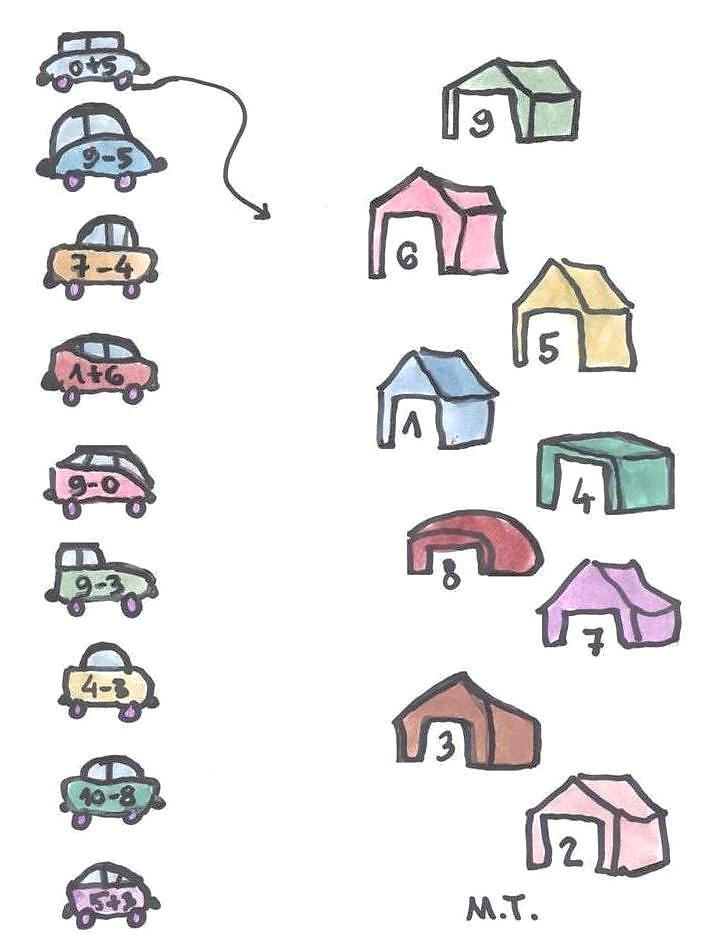 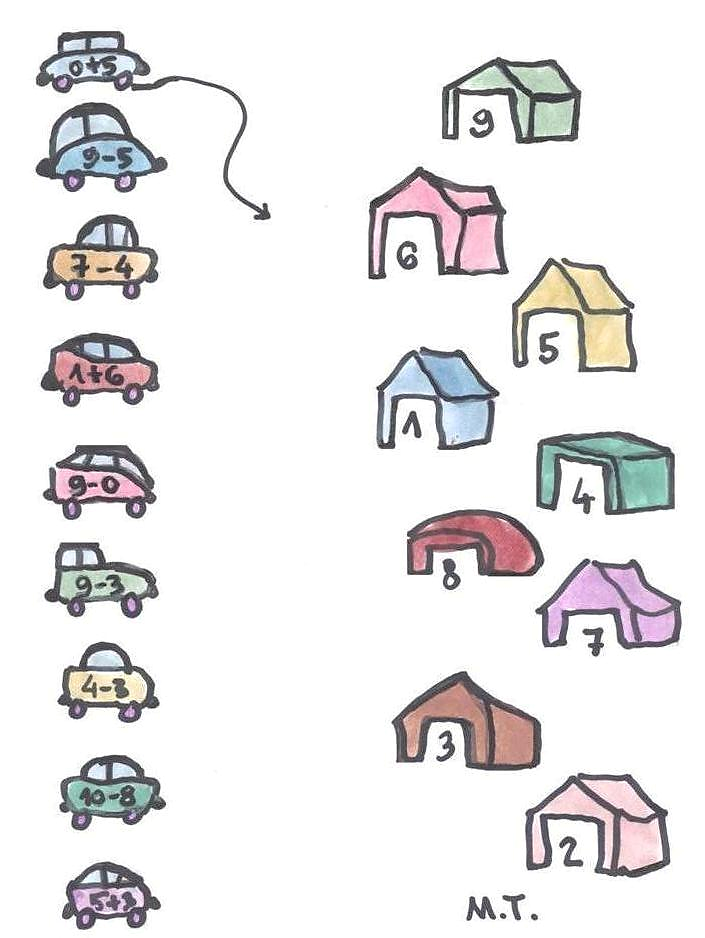                 ПОМОЗИ  ТАТИ  ДА  ПАРКИРА  АУТО  У  ГАРАЖУ !                 ПОМОЗИ  ТАТИ  ДА  ПАРКИРА  АУТО  У  ГАРАЖУ !